Crna Gora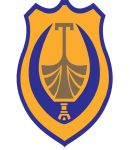 Skupština opštine Tivat
Broj:  03-016/24-3/4Tivat, 05.07.2024. godineNa osnovu člana 67 i 69 Poslovnika o radu Skupštine opštine Tivat („Službeni list Crne Gore - opštinski propisi“, br. 37/18, 27/21), sazivamXVIII  SJEDNICU SKUPŠTINE OPŠTINE Sjednica će se održati dana 17.07.2024. godine (srijeda), u zgradi Opštine Tivat - sala Skupštine na III spratu, sa početkom u 08 časova.Za sjednicu predlažem sljedeći:           D N E V N I    R E DInformacija o radu JPU „Bambi“ Tivat za 2023.godinuInformacija o radu JU OŠ „Drago Milović“ Tivat za 2023.godinuInformacija o radu JU OŠ „Branko Brinić“ za 2023.godinuInformacija o radu JU SMŠ „Mladost“ Tivat za 2023.godinuInformacija o radu JU Muzička škola Tivat za 2023.godinuInformacija o radu OO Crveni krst Tivat za 2023.godinuInformacija o stanju u oblasti socijalne i dječje zaštite za 2023.godinuInformacija o stanju bezbjednosti u opštini Tivat za 2023.godinuInformacija o stanju u oblasti zapošljavanja za 2023.godinuInformacija o stanju uređenja obale na teritoriji opštine Tivat za 2023. godinuPredsjednik Skupštine,mr Miljan Marković,s.r. 